АДМИНИСТРАЦИЯЖЕМЧУЖИНСКОГО СЕЛЬСКОГО ПОСЕЛЕНИЯНИЖНЕГОРСКОГО РАЙОНА РЕСПУБЛИКИ КРЫМПОСТАНОВЛЕНИЕ № 181-П12 ноября 2020 года								с.ЖемчужинаОб утверждении муниципальной программы «Благоустройство территории Жемчужинского сельского поселения Нижнегорского района Республики Крым»В соответствии с п.1 ст. 179 Бюджетного кодекса Российской Федерации, Федеральным законом от 06.10.2003 № 131-ФЗ «Об общих принципах организации местного самоуправления в Российской Федерации», Законом Республики Крым от 02.06. 2015 № 108-ЗРК/2015 «О стратегическом планировании в Республике Крым», Уставом муниципального образования Жемчужинское сельское поселение Нижнегорского района Республики Крым, Администрация Жемчужинского сельского поселения Нижнегорского района Республики Крым ПОСТАНОВЛЯЕТ:1. Утвердить муниципальную программу «Благоустройство территории Жемчужинского сельского поселения Нижнегорского района Республики Крым» согласно приложению.2. Финансирование расходов на реализацию муниципальной программы «Благоустройство территории Жемчужинского сельского поселения Нижнегорского района Республики Крым» осуществлять в пределах средств, предусмотренных в бюджете Жемчужинского сельского поселения Нижнегорского района Республики Крым на 2021 год и плановый период 2022 и 2023 годов на указанные цели.3. Настоящее посановление подлежит обнародованию на официальном Портале Правительства Республики Крым на странице Нижнегорского района (nijno.rk.gov.ru) в разделе «Районная власть», «Муниципальные образования района», подраздел «Жемчужинский сельский совет», а также на информационном стенде администрации Жемчужинского сельского поселения Нижнегорского района Республики Крым, расположенного по адресу: Нижнегорский район, с. Жемчужина, ул. Школьная, 2 и на официальном сайте Жемчужинского сельского поселения Нижнегорского района Республики Крым (http://жемчужинское-сп.рф) в сети Интернет.4. Настоящее постановление вступает в силу с момента его подписания.Председатель Жемчужинского сельского совета- глава администрацииЖемчужинского сельского поселения				С.И.ЧупиковПриложение к постановлению администрацииЖемчужинского сельского поселения Нижнегорского района Республики Крымот 12 ноября 2020 года № 181-ПМУНИЦИПАЛЬНАЯ ПРОГРАММА «Благоустройство территории Жемчужинского сельского поселения Нижнегорского района Республики Крым»ПАСПОРТМуниципальной программы«Благоустройство территории Жемчужинского сельского поселения Нижнегорского района Республики Крым»1. Содержание проблемы и обоснование необходимости ее решения программными методамиВ сложившейся ситуации участки, наиболее посещаемых общественных пространств, требуют проведения необходимых работ по комплексному благоустройству. Для нормального развития сельского поселения имеет большое значение инженерное благоустройство его территорий. Инженерное благоустройство территорий включает в себя такие вопросы, как установка ограждений, озеленение территорий, обустройство детских площадок, парковой зоны, поддержание санитарного состояния мест скопления ТБО, мест общего пользования,, проведение дератизации, дезинсекции мест общего пользования, расположенных в границах Жемчужинского сельского поселения Нижнегорского района Республики Крым.2. Основные цели и задачи, сроки и этапы реализации муниципальной программы, а также целевые показателиЦелью муниципальной программы является повышение качества, комфорта посещаемых объектов на территории Жемчужинского сельского поселения Нижнегорского района Республики Крым, повышение уровня внешнего благоустройства территории населенных пунктов, их чистоты, решение экологических и санитарных проблем путем:- формирования единых подходов и ключевых приоритетов формирования комфортной среды на территории Жемчужинского сельского поселения Нижнегорского района Республики Крым с учетом приоритетов территориального развития;- обеспечения физической, пространственной и информационной доступности общественных территорий для инвалидов и других маломобильных групп населения;- повышения уровня благоустройства общественных территорий.- формирования культурно - досуговой и воспитательной среды для молодежи;- обустройства существующих хозяйственных, детских, спортивных площадок малыми архитектурными формами.Задачи муниципальной программы:Формирование единых подходов и ключевых приоритетов формирования благоприятного социального микроклимата и благоустройства территории Жемчужинского сельского поселения Нижнегорского района Республики Крым с учетом приоритетов территориального развития. Обеспечение физической, пространственной и информационной доступности к объектам общественных территорий для инвалидов и других маломобильных групп населения. Повышение уровня благоустройства общественных территорий.Целевыми показателями муниципальной программы является количество благоустроенных общественных территорий; количество благоустроенных общественных территорий, на которых обеспечена доступность зданий, сооружений для инвалидов и других маломобильных групп населения, озелененных территорий в парковой зоне села, поддержание санитарного состояния мест общего пользования, освещенных улиц, проведенных дератизаций, дезинсекций мест общего пользования, расположенных в границах Жемчужинского сельского поселения Нижнегорского района Республики Крым.3. Система программных мероприятий, в том числе ресурсное обеспечение программы, перечень мероприятий, источники финансированияБлагоустройство территории - комплекс предусмотренных правилами благоустройства территорий муниципального образования мероприятий по содержанию территории, а также по проектированию и размещению объектов благоустройства, направленных на обеспечение и повышение комфортности условий проживания граждан, поддержание и улучшение санитарного и эстетического состояния территории.Минимальный перечень видов работ по благоустройству общественных территорий (далее - минимальный перечень):- установка скамеек;- оборудование детских и спортивных площадок, площадок для отдыха и досуга; - установка малых архитектурных форм;- озеленение территории;- установка ограждений;- проведение дезинсекции территории площадок для отдыха, досуга и проведения соревнований;- установка пандусов и иные виды работ, обеспечивающие доступность зданий, сооружений;- освещение улиц.Источником финансирования муниципальной программы является бюджет администрации Жемчужинского сельского поселения Нижнегорского района Республики Крым. Объем финансирования муниципальной программы подлежит корректировке на соответствующий финансовый год 4. Нормативное обеспечениеПрограмма разработана в соответствии с Федеральным законом от 06.10.2003 № 131-ФЗ «Об общих принципах организации местного самоуправления в Российской Федерации», приказом Министерства строительства и жилищно-коммунального хозяйства Российской Федерации от 06.04.2017 года № 691/пр «Об утверждении методических рекомендаций по подготовке государственных программ субъектов Российской Федерации и муниципальных программ формирования современной городской среды в рамках реализации приоритетного проекта «Формирование комфортной городской среды» на 2018 - 2022 годы»,статьями 83, 84 Конституции Республики Крым, статьями 28, 41 Закона Республики Крым от 21.05.2014 № 5-ЗРК «О системе исполнительных органов государственной власти Республики Крым», Уставом муниципального образования Жемчужинское сельское поселение Нижнегорского района Республики Крым.5. Механизм реализации муниципальной программы и контроль за ходом ее реализацииОбщественная муниципальная территория - территории, которыми беспрепятственно пользуется неограниченный круг лиц на бесплатной основе (в том числе площади, улицы, проезды, кладбища, скверы, бульвары, парки).Трудовое участие заинтересованных лиц - выполнение неоплачиваемых работ по благоустройству, не требующих специальной квалификации (субботник, окрашивание элементов благоустройства, высадка растений, создание клумб).Утверждение (корректировка) правил благоустройства поселений, с учетом общественных обсуждений и методических рекомендаций, утвержденных Министерством строительства и жилищно-коммунального хозяйства Российской Федерации.Ответственный исполнитель муниципальной программы обеспечивает разработку, координацию деятельности соисполнителей и участников муниципальной программы, а также мониторинг ее реализации и предоставление отчетности о достижении целевых показателей (индикаторов) муниципальной программы.6. Оценка эффективности реализации муниципальной программыОценка эффективности муниципальной программы «Благоустройство территории Жемчужинского сельского поселения Нижнегорского района Республики Крым» проводится в соответствии с постановлением администрации Жемчужинского сельского поселения Нижнегорского района Республики Крым от 26.12.2014 № 12 «Об утверждении Порядка разработки, реализации и оценки эффективности муниципальных программ муниципального образования Жемчужинское сельское поселение Нижнегорского района Республики Крым», постановлением администрации Жемчужинского сельского поселения Нижнегорского района Республики Крым от 24.10.2017 № 98 - П «Об утверждении Методики оценки эффективности реализации муниципальных целевых программ».Перечень основных мероприятий муниципальной программы«Благоустройство территории Жемчужинского сельского поселения Нижнегорского района Республики Крым»Ресурсное обеспечение реализации муниципальной программы «Благоустройство территории Жемчужинского сельского поселения Нижнегорского района Республики Крым»по источникам финансированияОтветственный исполнитель ПрограммыАдминистрация Жемчужинского сельского поселения Нижнегорского района Республики КрымМуниципальный заказчик программыАдминистрация Жемчужинского сельского поселения Нижнегорского района Республики КрымРазработчик ПрограммыАдминистрация Жемчужинского сельского поселения Нижнегорского района Республики КрымОснование для разработки Программы- Федеральный закон от 06.10.2003 № 131-ФЗ «Об общих принципах организации местного самоуправления в Российской Федерации»; - Устав муниципального образования Жемчужинское сельское поселение Нижнегорского района Республики КрымПодпрограммы ПрограммыОтсутствуютЦели ПрограммыВыполнение комплексного благоустройства с целью создания наилучших социально-бытовых условий проживания населения на территории Жемчужинского сельского поселения Нижнегорского района Республики КрымЗадачи ПрограммыФормирование единых подходов и ключевых приоритетов формирования благоприятного социального микроклимата и благоустройства территории Жемчужинского сельского поселения Нижнегорского района Республики Крым с учетом приоритетов территориального развития. Повышение уровня благоустройства общественных территорий.Этапы и сроки реализации Программы2021 год2022год2023 годПодпрограммыОтсутствуютОбъемы бюджетных ассигнований ПрограммыИсточниками финансирования Муниципальной программы является бюджет Жемчужинского сельского поселения Нижнегорского района Республики Крым; объем финансового обеспечения Муниципальной программы составит: 2021 год – 339,336 тыс. руб. 2021 год – 169,809 тыс. руб. 20202год – 259,561 тыс. руб.Ожидаемые результаты реализации Программы- повышение уровня комфорта граждан;- улучшение внешнего облика Жемчужинского сельского поселения Нижнегорского района Республики Крым;- увеличение доли благоустроенных общественных территорий на территории Жемчужинского сельского поселения Нижнегорского района Республики Крым№ п/пНомер и наименование основного мероприятияОтветственный исполнитель муниципальной программы, основного мероприятия СрокСрокОжидаемый непосредственный результат реализации основного мероприятия (краткое описание)№ п/пНомер и наименование основного мероприятияОтветственный исполнитель муниципальной программы, основного мероприятия начала реализации (год)окончания реализации (год)Ожидаемый непосредственный результат реализации основного мероприятия (краткое описание)1234561.Основное мероприятие 1 Благоустройство общественных территорийАдминистрация Жемчужинского сельского поселения Нижнегорского района Республики Крым20212023Улучшение внешнего облика Жемчужинского сельского поселения Нижнегорского района Республики Крым и повышение уровня комфортности для населенияОсновное мероприятие 2 Проведение дезинсекций и дератизаций мест общего пользованияАдминистрация Жемчужинского сельского поселения Нижнегорского района Республики Крым20212023Санитарно-эпидемиологическое благополучие населения и снижение риска для здоровья населения 3Основное мероприятие 3 Борьба с карантинными сорнякамиАдминистрация Жемчужинского сельского поселения Нижнегорского района Республики Крым20212023Санитарно-эпидемиологическое благополучие населения снижение риска для здоровья населения4Основное мероприятие 4 Установка игрового оборудования на детских и спортивных площадках поселенияАдминистрация Жемчужинского сельского поселения Нижнегорского района Республики Крым20212023Улучшения досуга малышей, подростков, молодёжи 5Основное мероприятие 5 Установка лавочекАдминистрация Жемчужинского сельского поселения Нижнегорского района Республики Крым20212023Улучшение внешнего облика Жемчужинского сельского поселения Нижнегорского района Республики Крым и повышение уровня комфортности для населения6Основное мероприятие 5Освещение улиц поселенияАдминистрация Жемчужинского сельского поселения Нижнегорского района Республики Крым20212023Улучшение внешнего облика Жемчужинского сельского поселения Нижнегорского района Республики Крым и повышение уровня комфортности для населенияНаименованиеОтветственный исполнительНаименование муниципальной программы, подпрограммы муниципальной программы, мероприятийИсточник финансирования (наименование источников финансирования)Оценка расходов по годам реализации муниципальной программы (тыс. рублей)Оценка расходов по годам реализации муниципальной программы (тыс. рублей)Оценка расходов по годам реализации муниципальной программы (тыс. рублей)НаименованиеОтветственный исполнительНаименование муниципальной программы, подпрограммы муниципальной программы, мероприятийИсточник финансирования (наименование источников финансирования)2021202220231234567Муниципальная программаАдминистрация Жемчужинского сельского поселения Нижнегорского района Республики Крым«Благоустройство территории Жемчужинского сельского поселения Нижнегорского района Республики Крым»Всего:339,336169,809259,561Муниципальная программаАдминистрация Жемчужинского сельского поселения Нижнегорского района Республики Крым«Благоустройство территории Жемчужинского сельского поселения Нижнегорского района Республики Крым»в т.ч. по отдельным источникам финансирования:Муниципальная программаАдминистрация Жемчужинского сельского поселения Нижнегорского района Республики Крым«Благоустройство территории Жемчужинского сельского поселения Нижнегорского района Республики Крым»Бюджет Жемчужинского сельского поселения Нижнегорского района Республики Крым339,336169,809259,561Муниципальная программаАдминистрация Жемчужинского сельского поселения Нижнегорского района Республики Крым«Благоустройство территории Жемчужинского сельского поселения Нижнегорского района Республики Крым»бюджет Республики Крым0,000,000,00Муниципальная программаАдминистрация Жемчужинского сельского поселения Нижнегорского района Республики Крым«Благоустройство территории Жемчужинского сельского поселения Нижнегорского района Республики Крым»внебюджетные средства0,000,000,00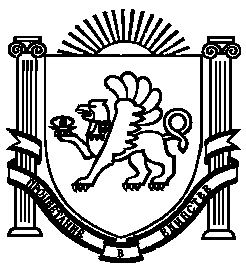 